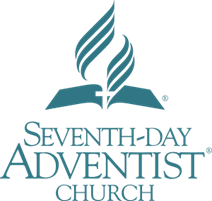 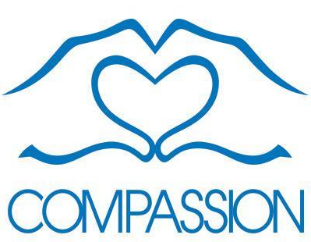 Ministries of Compassion 2020 Community Services Project Grant ApplicationGrant Application Deadline: February 29, 2020This application for funding will be reviewed by the British Columbia Conference Community Services CommitteePlease print or type the following informationUse another sheet to answer the following questions:1. PROBLEM STATEMENT: What is the overall issue that you are trying toaddress?2. WHAT: What is the overall plan of what you are going to do?3. WHO: Who are the people you aim to serve? How many people do youplan to serve over the year (please estimate)? How will you track thebeneficiaries (please include in your report)?4. WHEN: What are the dates during the calendar year you plan to offer yourprogram? Is it an on-going project or a one-time event during the year?5. WHERE: Where will the project take place?6. WHY: Why has your church/group chosen to undertake this project?7. HISTORY: Is this a new initiative or how many years has the activity beenhappening?8. VOLUNTEERS: How many volunteers will work with the project?9. PARTNERSHIPS: Will you be partnering with another organization? If so,HOW?GRANT APPLICATION BUDGET DETAILSOur Church/Group agrees to follow the following:British Columbia Conference Project GuidelinesGive appropriate credit to British Columbia Conference REACH FrameworkSubmit an Interim Report on September 30th and a Final Report on February 15 to the British Columbia ConferenceShare Project Stories for the purpose of inspiring other churches/groups within the British Columbia Conference CHURCH BOARD APPROVAL:DATE: ____________________ BOARD CHAIR NAME: ________________________BOARD CHAIR SIGNATURE: ______________________________________________Project NameGrant RequestedContact NameChurch PositionContact NumbersContact EmailChurch AddressITEMSCOSTTOTALLess Funds Carried Over from Previous YearLess Support from ChurchLess Support from Conference (if any)Less Support from Other OrganizationsTotal Grant Request from BC Conference